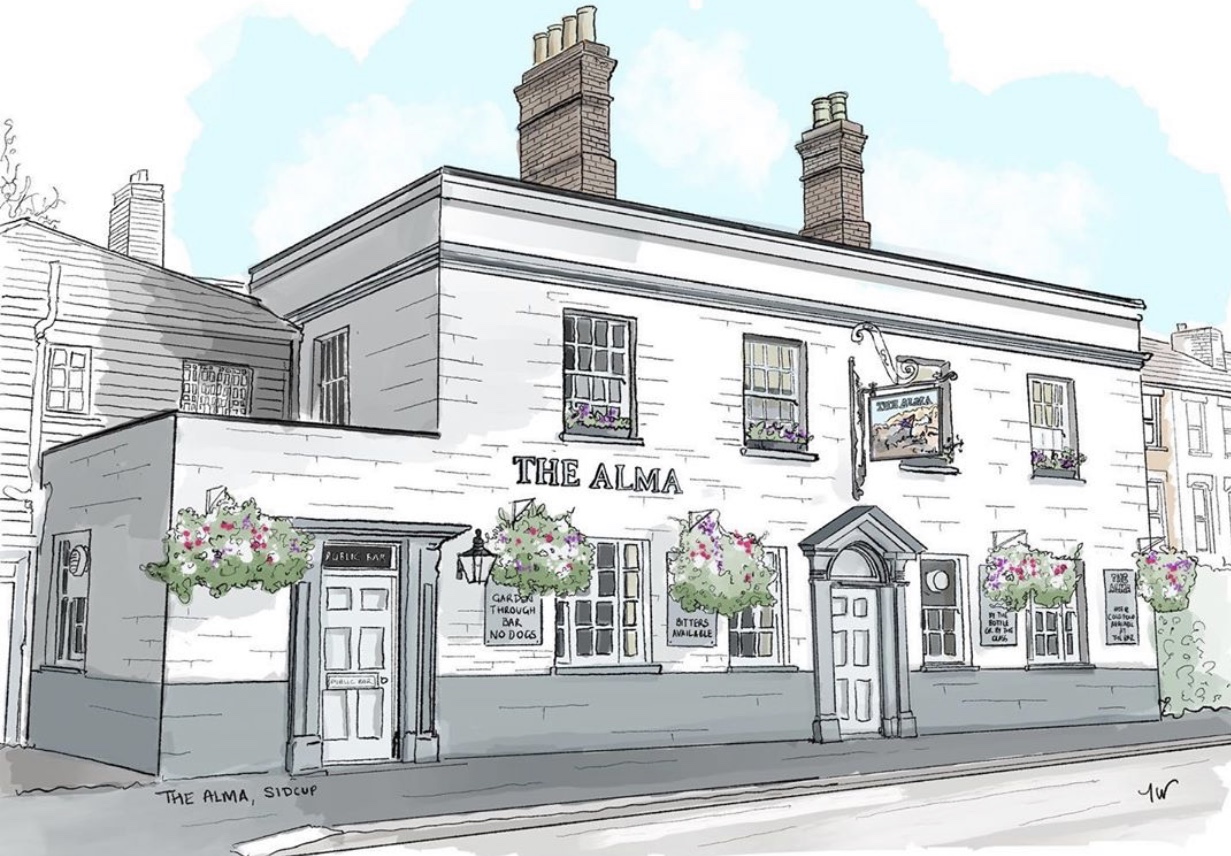 LUNCH TIME MENU Served from 12pm-2pm Monday to FridayAll of our food is made fresh to order and at busy times your order can take around 20 minutes, if you are in a rush then unfortunately your food will not come any quicker. If you are a group of 5 or more then we kindly ask you to all order at the same time and not individually, if it helps you can always call/email your order to us.Pies5.00 with mashSteak & ale, chicken & mushroom, vegetable brie wellington (v) stilton & spinach wellington (v) or keralan vegan curry pasty (ve)Toasties on white or brown 4.00Cheese toastie (v) with a choice of ham, tomato (v) or onion (v)Jacket Potatoes  with butter and grated mature cheddar (v)with a choice of Heinz beans (v) or tuna mayo 4.00SoupSoup of the day (V) Served with bread and butter 2.50If you have any allergies or intolerances, then please do let us know. As some of our dishes may contain allergens, we cannot guarantee that our food is allergen free. (v) vegetarian friendly, (ve) vegan friendly.Keep up to date with what is happening at The Alma:Facebook: The Alma Pub Sidcup, Instagram: TheAlmaPubSidcup, Twitter: TheAlmaSidcup W: www.thealmapub.co.uk, E: info@thealmapub.co.uk, 10 Alma Road, Sidcup, Kent, DA14 4EALUNCH TIME MENU Served from 12pm-2pm Monday to FridayAll of our food is made fresh to order and at busy times your order can take around 20 minutes, if you are in a rush then unfortunately your food will not come any quicker. If you are a group of 5 or more then we kindly ask you to all order at the same time and not individually, if it helps you can always call/email your order to us.Tier 2 Pizza offer, 5.00 eachPizzas & Flatbreads available all day every day Four cheese & balsamic red onion (v) 5.00Spicy chicken & chargrilled red pepper 5.00Buffalo mozzarella & sun soaked tomatoes (v) 5.00Spicy salami & red chili 5.00Red Leicester, mature cheddar & balsamic red onion flatbread (v) 2.00Basil Pesto & Tomato flatbread (v) 2.00Garlic & parsley ciabatta slice (ve) 2.00Caramelised garlic & extra virgin olive oil 9” flatbread (ve) 2.50Ask for today’s specialsIf you have any allergies or intolerances, then please do let us know. As some of our dishes may contain allergens, we cannot guarantee that our food is allergen free. (v) vegetarian friendly, (ve) vegan friendly. Keep up to date with what is happening at The Alma:Facebook: The Alma Pub Sidcup, Instagram: TheAlmaPubSidcup, Twitter: TheAlmaSidcup W: www.thealmapub.co.uk, E: info@thealmapub.co.uk, 10 Alma Road, Sidcup, Kent, DA14 4EA